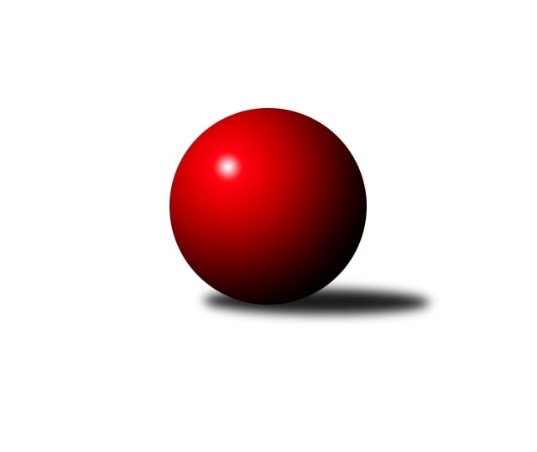 Č.10Ročník 2017/2018	27.2.2018Nejlepšího výkonu v tomto kole: 1290 dosáhlo družstvo: bufet Pája Bundesliga Opava 2017/2018Výsledky 10. kolaSouhrnný přehled výsledků:Pauta 	- Zrapos 	6:6	1031:1095		21.2.Orel Stěbořice 	- 100 fčel 	4:8	1158:1198		22.2.bufet Pája 	- Mustangové 	8:4	1290:1241		26.2.Sako 	- Isotra 	4:8	1045:1218		27.2.Isotra 	- bufet Pája 	6:6	1216:1210		20.2.Tabulka družstev:	1.	bufet Pája	10	8	1	1	90 : 30 	 	 1241	17	2.	Isotra	10	7	2	1	79 : 41 	 	 1188	16	3.	Mustangové	10	7	1	2	82 : 38 	 	 1261	15	4.	Orel Stěbořice	10	4	0	6	61 : 59 	 	 1146	8	5.	Sako	10	3	2	5	42 : 78 	 	 1043	8	6.	100 fčel	10	2	3	5	53 : 67 	 	 1109	7	7.	Zrapos	10	2	2	6	41 : 79 	 	 1034	6	8.	Pauta	10	1	1	8	32 : 88 	 	 1023	3Podrobné výsledky kola:	 Pauta 	1031	6:6	1095	Zrapos 	Pavel Budík	 	 246 	 0 		246 	 2:0 	 182 	 	182 	 0		Diana Honischová	Bára Mocková	 	 210 	 0 		210 	 2:0 	 206 	 	206 	 0		Petr Mrkvička	Marie Holešová	 	 184 	 0 		184 	 0:2 	 233 	 	233 	 0		Patrik Predmeský	Renáta Stašková	 	 151 	 0 		151 	 0:2 	 235 	 	235 	 0		Petr Wirkotch	Mirek Toman	 	 240 	 0 		240 	 2:0 	 239 	 	239 	 0		Magda Predmeskározhodčí: Nejlepší výkon utkání: 246 - Pavel Budík	 Orel Stěbořice 	1158	4:8	1198	100 fčel 	Petr Berger	 	 227 	 0 		227 	 0:2 	 273 	 	273 	 0		Michal Blažek	Petr Moravec	 	 214 	 0 		214 	 0:2 	 217 	 	217 	 0		Barbora Víchová	Jindřich Hanel	 	 235 	 0 		235 	 0:2 	 268 	 	268 	 0		Petr Bracek	Jan Láznička	 	 230 	 0 		230 	 2:0 	 190 	 	190 	 0		Roman Škrobánek	Patrik Martinek	 	 252 	 0 		252 	 2:0 	 250 	 	250 	 0		Tomáš Bartošíkrozhodčí: Nejlepší výkon utkání: 273 - Michal Blažek	 bufet Pája 	1290	8:4	1241	Mustangové 	Vladimír Peter	 	 259 	 0 		259 	 0:2 	 267 	 	267 	 0		Břetislav Mrkvica	Josef Matušek	 	 272 	 0 		272 	 2:0 	 234 	 	234 	 0		Zdeněk Chlopčík	Milan Jahn	 	 274 	 0 		274 	 2:0 	 244 	 	244 	 0		Karel Kuchař	Vladimír Kozák	 	 226 	 0 		226 	 0:2 	 239 	 	239 	 0		Jiří Číž	Tomáš Valíček	 	 259 	 0 		259 	 2:0 	 257 	 	257 	 0		Petr Čížrozhodčí: Nejlepší výkon utkání: 274 - Milan Jahn	 Sako 	1045	4:8	1218	Isotra 	Martina Špačková	 	 196 	 0 		196 	 0:2 	 241 	 	241 	 0		Markéta Kmentová	Lídka Rychlá	 	 227 	 0 		227 	 0:2 	 264 	 	264 	 0		Josef Hendrych	Jan Salich	 	 227 	 0 		227 	 2:0 	 218 	 	218 	 0		Jindřiška Kadlecová	Petr Salich	 	 168 	 0 		168 	 0:2 	 294 	 	294 	 0		Jiří Staněk	Tomáš Heinz	 	 227 	 0 		227 	 2:0 	 201 	 	201 	 0		Aleš Staněkrozhodčí: Nejlepší výkon utkání: 294 - Jiří Staněk	 Isotra 	1216	6:6	1210	bufet Pája 	Markéta Kmentová	 	 259 	 0 		259 	 2:0 	 183 	 	183 	 0		Lenka Markusová	Jindřiška Kadlecová	 	 202 	 0 		202 	 0:2 	 256 	 	256 	 0		Josef Matušek	Jiří Staněk	 	 256 	 0 		256 	 0:2 	 292 	 	292 	 0		Maciej Basista	Pavel Vašek	 	 229 	 0 		229 	 0:2 	 257 	 	257 	 0		Milan Jahn	Aleš Staněk	 	 270 	 0 		270 	 2:0 	 222 	 	222 	 0		Vladimír Kozákrozhodčí: Nejlepší výkon utkání: 292 - Maciej BasistaPořadí jednotlivců:	jméno hráče	družstvo	celkem	plné	dorážka	chyby	poměr kuž.	Maximum	1.	Michal Markus 	bufet Pája 	286.75	286.8	0.0	0.0	1/1	(302)	2.	Josef Hendrych 	Isotra 	276.63	276.6	0.0	0.0	1/1	(300)	3.	Jiří Staněk 	Isotra 	275.00	275.0	0.0	0.0	1/1	(317)	4.	Michal Blažek 	100 fčel 	271.63	271.6	0.0	0.0	1/1	(289)	5.	Svatopluk Kříž 	Mustangové 	269.40	269.4	0.0	0.0	1/1	(288)	6.	Maciej Basista 	bufet Pája 	267.33	267.3	0.0	0.0	1/1	(292)	7.	Aleš Staněk 	Isotra 	263.60	263.6	0.0	0.0	1/1	(302)	8.	Pavel Martinec 	Mustangové 	260.00	260.0	0.0	0.0	1/1	(274)	9.	Petr Číž 	Mustangové 	259.50	259.5	0.0	0.0	1/1	(270)	10.	Břetislav Mrkvica 	Mustangové 	258.80	258.8	0.0	0.0	1/1	(291)	11.	Josef Matušek 	bufet Pája 	257.71	257.7	0.0	0.0	1/1	(272)	12.	Petr Bracek 	100 fčel 	256.00	256.0	0.0	0.0	1/1	(268)	13.	Milan Jahn 	bufet Pája 	253.78	253.8	0.0	0.0	1/1	(274)	14.	Dominik Chovanec 	Pauta 	253.50	253.5	0.0	0.0	1/1	(254)	15.	Tomáš Valíček 	bufet Pája 	252.00	252.0	0.0	0.0	1/1	(277)	16.	Rudolf Tvrdoň 	Mustangové 	250.00	250.0	0.0	0.0	1/1	(288)	17.	Patrik Martinek 	Orel Stěbořice 	246.22	246.2	0.0	0.0	1/1	(274)	18.	Karel Kuchař 	Mustangové 	245.67	245.7	0.0	0.0	1/1	(260)	19.	Jana Tvrdoňová 	Mustangové 	244.00	244.0	0.0	0.0	1/1	(244)	20.	Pavel Vašek 	Isotra 	243.14	243.1	0.0	0.0	1/1	(271)	21.	Zdeněk Chlopčík 	Mustangové 	242.25	242.3	0.0	0.0	1/1	(246)	22.	Markéta Kmentová 	Isotra 	241.80	241.8	0.0	0.0	1/1	(259)	23.	Jindřich Hanel 	Orel Stěbořice 	241.50	241.5	0.0	0.0	1/1	(270)	24.	Vladimír Peter 	bufet Pája 	241.00	241.0	0.0	0.0	1/1	(259)	25.	Pavel Budík 	Pauta 	237.00	237.0	0.0	0.0	1/1	(253)	26.	Erich Stavař 	Isotra 	236.75	236.8	0.0	0.0	1/1	(250)	27.	Jiří Číž 	Mustangové 	235.50	235.5	0.0	0.0	1/1	(239)	28.	Vladimír Kozák 	bufet Pája 	234.71	234.7	0.0	0.0	1/1	(255)	29.	Václav Boháčik 	Mustangové 	234.33	234.3	0.0	0.0	1/1	(242)	30.	Milan Franer 	bufet Pája 	234.00	234.0	0.0	0.0	1/1	(237)	31.	Jan Salich 	Sako 	233.89	233.9	0.0	0.0	1/1	(266)	32.	Vladislav Kobelár 	bufet Pája 	233.50	233.5	0.0	0.0	1/1	(238)	33.	Jan Štencel 	Orel Stěbořice 	232.80	232.8	0.0	0.0	1/1	(241)	34.	Tomáš Heinz 	Sako 	232.00	232.0	0.0	0.0	1/1	(252)	35.	Petr Wirkotch 	Zrapos 	229.00	229.0	0.0	0.0	1/1	(260)	36.	Tomáš Polok 	100 fčel 	225.57	225.6	0.0	0.0	1/1	(246)	37.	Jan Láznička 	Orel Stěbořice 	225.57	225.6	0.0	0.0	1/1	(250)	38.	Jiří Novák 	Zrapos 	225.00	225.0	0.0	0.0	1/1	(225)	39.	Marek Číž 	Mustangové 	225.00	225.0	0.0	0.0	1/1	(225)	40.	Vratislav Černý 	Orel Stěbořice 	224.50	224.5	0.0	0.0	1/1	(231)	41.	Petr Berger 	Orel Stěbořice 	221.22	221.2	0.0	0.0	1/1	(243)	42.	Markéta Poloková 	100 fčel 	221.00	221.0	0.0	0.0	1/1	(234)	43.	Tomáš Bartošík 	100 fčel 	220.86	220.9	0.0	0.0	1/1	(275)	44.	Petr Černín 	Isotra 	220.00	220.0	0.0	0.0	1/1	(220)	45.	Petr Moravec 	Orel Stěbořice 	218.60	218.6	0.0	0.0	1/1	(241)	46.	Pavel Jašek 	100 fčel 	217.00	217.0	0.0	0.0	1/1	(220)	47.	Barbora Víchová 	100 fčel 	217.00	217.0	0.0	0.0	1/1	(217)	48.	Zuzana Siberová 	Zrapos 	216.71	216.7	0.0	0.0	1/1	(236)	49.	Petr Platzek 	Pauta 	215.83	215.8	0.0	0.0	1/1	(224)	50.	Magda Predmeská 	Zrapos 	213.00	213.0	0.0	0.0	1/1	(247)	51.	Roman Škrobánek 	100 fčel 	212.50	212.5	0.0	0.0	1/1	(240)	52.	Marta Andrejčáková 	Pauta 	212.00	212.0	0.0	0.0	1/1	(228)	53.	Lídka Rychlá 	Sako 	211.67	211.7	0.0	0.0	1/1	(251)	54.	Beáta Škrobánková 	100 fčel 	211.67	211.7	0.0	0.0	1/1	(224)	55.	Mirek Toman 	Pauta 	211.60	211.6	0.0	0.0	1/1	(240)	56.	Lenka Markusová 	bufet Pája 	211.25	211.3	0.0	0.0	1/1	(229)	57.	Bára Mocková 	Pauta 	210.88	210.9	0.0	0.0	1/1	(228)	58.	Petr Salich 	Sako 	210.78	210.8	0.0	0.0	1/1	(238)	59.	Jaroslav Graca 	Orel Stěbořice 	207.60	207.6	0.0	0.0	1/1	(243)	60.	Jindřiška Kadlecová 	Isotra 	207.40	207.4	0.0	0.0	1/1	(234)	61.	Paní Kociánová 	Pauta 	207.00	207.0	0.0	0.0	1/1	(207)	62.	Marie Holešová 	Pauta 	199.38	199.4	0.0	0.0	1/1	(229)	63.	Petr Mrkvička 	Zrapos 	199.20	199.2	0.0	0.0	1/1	(225)	64.	Lenka Nevřelová 	Pauta 	197.75	197.8	0.0	0.0	1/1	(211)	65.	Antonín Žídek 	100 fčel 	197.00	197.0	0.0	0.0	1/1	(197)	66.	Martina Špačková 	Sako 	196.50	196.5	0.0	0.0	1/1	(220)	67.	Šárka Bainová 	Sako 	196.17	196.2	0.0	0.0	1/1	(216)	68.	Patrik Predmeský 	Zrapos 	194.22	194.2	0.0	0.0	1/1	(233)	69.	Vilém Marker 	Sako 	190.67	190.7	0.0	0.0	1/1	(224)	70.	Žofia Škropeková 	Zrapos 	187.00	187.0	0.0	0.0	1/1	(187)	71.	Lukáš Hrin 	Sako 	186.00	186.0	0.0	0.0	1/1	(186)	72.	Jiří Breksa 	Pauta 	184.67	184.7	0.0	0.0	1/1	(208)	73.	Diana Honischová 	Zrapos 	183.00	183.0	0.0	0.0	1/1	(213)	74.	Hana Bartošíková 	100 fčel 	169.50	169.5	0.0	0.0	1/1	(184)	75.	Renáta Stašková 	Pauta 	154.50	154.5	0.0	0.0	1/1	(175)	76.	David Hrin 	Sako 	153.00	153.0	0.0	0.0	1/1	(156)	77.	Roman Glettnik 	100 fčel 	146.75	146.8	0.0	0.0	1/1	(162)Sportovně technické informace:Starty náhradníků:registrační číslo	jméno a příjmení 	datum startu 	družstvo	číslo startu
Hráči dopsaní na soupisku:registrační číslo	jméno a příjmení 	datum startu 	družstvo	Program dalšího kola:11. kolo6.3.2018	út	17:30	Orel Stěbořice  - Sako 	7.3.2018	st	17:30	Mustangové  - Isotra 	8.3.2018	čt	17:30	Zrapos  - bufet Pája 	Nejlepší šestka kola - absolutněNejlepší šestka kola - absolutněNejlepší šestka kola - absolutněNejlepší šestka kola - absolutněNejlepší šestka kola - dle průměru kuželenNejlepší šestka kola - dle průměru kuželenNejlepší šestka kola - dle průměru kuželenNejlepší šestka kola - dle průměru kuželenNejlepší šestka kola - dle průměru kuželenPočetJménoNázev týmuVýkonPočetJménoNázev týmuPrůměr (%)Výkon5xJiří StaněkSako 352.8*5xJiří StaněkSako 129.132944xMilan JahnOrel Stěbořice 328.8*4xMilan JahnOrel Stěbořice 120.352746xMichal Blažek100 fčel 327.6*6xMichal Blažek100 fčel 119.912733xJosef MatušekOrel Stěbořice 326.4*3xJosef MatušekOrel Stěbořice 119.472722xPetr Bracek100 fčel 321.6*2xPetr Bracek100 fčel 117.712685xBřetislav MrkvicaZrapos 320.4*5xBřetislav MrkvicaZrapos 117.27267